Μουσικοχορευτική εκδήλωση από το Λύκειο Ελληνίδων με έθιμα, τραγούδια και χορούς της Άνοιξης και του Πάσχα Το Λύκειο των Ελληνίδων Λαμίας διοργανώνει και φέτος την ετήσια μουσικοχορευτική εκδήλωση των προσχολικών, σχολικών και εφηβικών τμημάτων το Σάββατο 29 Απριλίου 2017 στις 7.00 μ.μ. στο αμφιθέατρο του Πνευματικού Κέντρου της Ιεράς Μητροπόλεως Φθιώτιδας. Στην εκδήλωση, που τελεί υπό την αιγίδα του Δήμου Λαμιέων και της Ιεράς Μητροπόλεως Φθιώτιδας, θα παρουσιαστούν έθιμα, τραγούδια και χοροί της Άνοιξης και του Πάσχα από την Ελληνική Παράδοση.Από το Γραφείο Τύπου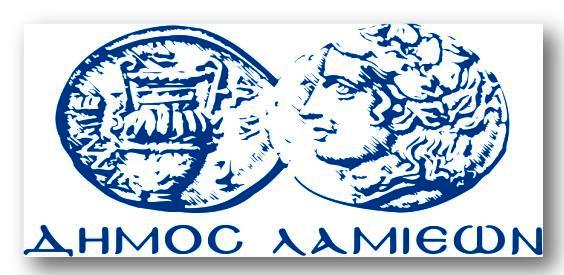 ΠΡΟΣ: ΜΜΕΔΗΜΟΣ ΛΑΜΙΕΩΝΓραφείου Τύπου& ΕπικοινωνίαςΛαμία, 27/4/2017